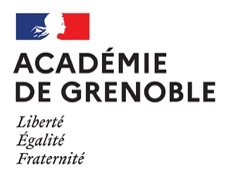 Fiche de Contrôle du référentiel CCFEPPCSCA 1EPPCSCA 1Conformité de la Fiche Certificative d’APSA (FCA) de l’établissementEPPCSCA 1ÉtablissementUAIUAINomCommuneCommuneIntitulé APSAAcad.  Étab.Acad.  Étab.Outil d’analyse ou d’auto-positionnement de la FCA soumise à validationOutil d’analyse ou d’auto-positionnement de la FCA soumise à validationOutil d’analyse ou d’auto-positionnement de la FCA soumise à validationOutil d’analyse ou d’auto-positionnement de la FCA soumise à validationOutil d’analyse ou d’auto-positionnement de la FCA soumise à validationOutil d’analyse ou d’auto-positionnement de la FCA soumise à validationOutil d’analyse ou d’auto-positionnement de la FCA soumise à validationOutil d’analyse ou d’auto-positionnement de la FCA soumise à validationOutil d’analyse ou d’auto-positionnement de la FCA soumise à validationExigences communes aux 5 champs d’apprentissagesExigences communes aux 5 champs d’apprentissagesExigences communes aux 5 champs d’apprentissagesExigences communes aux 5 champs d’apprentissagesExigences communes aux 5 champs d’apprentissagesExigences communes aux 5 champs d’apprentissagesExigences communes aux 5 champs d’apprentissagesExigences communes aux 5 champs d’apprentissagesL’épreuve permet d’évaluer le candidat durant une séquence de 2h maximum de pratique (échauffement compris).L’épreuve permet d’évaluer le candidat durant une séquence de 2h maximum de pratique (échauffement compris).L’épreuve permet d’évaluer le candidat durant une séquence de 2h maximum de pratique (échauffement compris).L’épreuve permet d’évaluer le candidat durant une séquence de 2h maximum de pratique (échauffement compris).L’épreuve permet d’évaluer le candidat durant une séquence de 2h maximum de pratique (échauffement compris).L’épreuve permet d’évaluer le candidat durant une séquence de 2h maximum de pratique (échauffement compris).L’épreuve permet d’évaluer le candidat durant une séquence de 2h maximum de pratique (échauffement compris).« l‘organisation de l’épreuve (rotation, dimensions des terrains etc..) est clairement définie. Le dispositif peut être installé par n’importe quel enseignant ». « l‘organisation de l’épreuve (rotation, dimensions des terrains etc..) est clairement définie. Le dispositif peut être installé par n’importe quel enseignant ». « l‘organisation de l’épreuve (rotation, dimensions des terrains etc..) est clairement définie. Le dispositif peut être installé par n’importe quel enseignant ». « l‘organisation de l’épreuve (rotation, dimensions des terrains etc..) est clairement définie. Le dispositif peut être installé par n’importe quel enseignant ». « l‘organisation de l’épreuve (rotation, dimensions des terrains etc..) est clairement définie. Le dispositif peut être installé par n’importe quel enseignant ». « l‘organisation de l’épreuve (rotation, dimensions des terrains etc..) est clairement définie. Le dispositif peut être installé par n’importe quel enseignant ». « l‘organisation de l’épreuve (rotation, dimensions des terrains etc..) est clairement définie. Le dispositif peut être installé par n’importe quel enseignant ». Plusieurs élèves peuvent être observés en même temps.Plusieurs élèves peuvent être observés en même temps.Plusieurs élèves peuvent être observés en même temps.Plusieurs élèves peuvent être observés en même temps.Plusieurs élèves peuvent être observés en même temps.Plusieurs élèves peuvent être observés en même temps.Plusieurs élèves peuvent être observés en même temps.L'observation peut être fractionnée sur différentes périodes.L'observation peut être fractionnée sur différentes périodes.L'observation peut être fractionnée sur différentes périodes.L'observation peut être fractionnée sur différentes périodes.L'observation peut être fractionnée sur différentes périodes.L'observation peut être fractionnée sur différentes périodes.L'observation peut être fractionnée sur différentes périodes.Exigences du CA1Exigences du CA1Exigences du CA1Exigences du CA1Exigences du CA1Exigences du CA1Exigences du CA1Exigences du CA1PrincipesD’élaboration de l’épreuveL'épreuve doit révéler le plus haut niveau de performance et d'efficacité technique de l'élève L'épreuve doit révéler le plus haut niveau de performance et d'efficacité technique de l'élève L'épreuve doit révéler le plus haut niveau de performance et d'efficacité technique de l'élève L'épreuve doit révéler le plus haut niveau de performance et d'efficacité technique de l'élève L'épreuve doit révéler le plus haut niveau de performance et d'efficacité technique de l'élève L'épreuve doit révéler le plus haut niveau de performance et d'efficacité technique de l'élève L'épreuve doit révéler le plus haut niveau de performance et d'efficacité technique de l'élève PrincipesD’élaboration de l’épreuveL’épreuve respecte les principes de la filière énergétique principalement sollicitée au regard de la durée d'effort ; de la forme scolaire de pratique retenue ; et du parcours de formation de l'élève.L’épreuve respecte les principes de la filière énergétique principalement sollicitée au regard de la durée d'effort ; de la forme scolaire de pratique retenue ; et du parcours de formation de l'élève.L’épreuve respecte les principes de la filière énergétique principalement sollicitée au regard de la durée d'effort ; de la forme scolaire de pratique retenue ; et du parcours de formation de l'élève.L’épreuve respecte les principes de la filière énergétique principalement sollicitée au regard de la durée d'effort ; de la forme scolaire de pratique retenue ; et du parcours de formation de l'élève.L’épreuve respecte les principes de la filière énergétique principalement sollicitée au regard de la durée d'effort ; de la forme scolaire de pratique retenue ; et du parcours de formation de l'élève.L’épreuve respecte les principes de la filière énergétique principalement sollicitée au regard de la durée d'effort ; de la forme scolaire de pratique retenue ; et du parcours de formation de l'élève.L’épreuve respecte les principes de la filière énergétique principalement sollicitée au regard de la durée d'effort ; de la forme scolaire de pratique retenue ; et du parcours de formation de l'élève.PrincipesD’élaboration de l’épreuveL'épreuve comporte la production d'au moins 2 réalisations maximales mesurées et/ou chronométréesL'épreuve comporte la production d'au moins 2 réalisations maximales mesurées et/ou chronométréesL'épreuve comporte la production d'au moins 2 réalisations maximales mesurées et/ou chronométréesL'épreuve comporte la production d'au moins 2 réalisations maximales mesurées et/ou chronométréesL'épreuve comporte la production d'au moins 2 réalisations maximales mesurées et/ou chronométréesL'épreuve comporte la production d'au moins 2 réalisations maximales mesurées et/ou chronométréesL'épreuve comporte la production d'au moins 2 réalisations maximales mesurées et/ou chronométréesPrincipesD’élaboration de l’épreuveBesoins de fournir des feuilles de poules ou de tournoi à l’avance par l’enseignant responsable de l’EPPCS ?Besoins de fournir des feuilles de poules ou de tournoi à l’avance par l’enseignant responsable de l’EPPCS ?Besoins de fournir des feuilles de poules ou de tournoi à l’avance par l’enseignant responsable de l’EPPCS ?Besoins de fournir des feuilles de poules ou de tournoi à l’avance par l’enseignant responsable de l’EPPCS ?Besoins de fournir des feuilles de poules ou de tournoi à l’avance par l’enseignant responsable de l’EPPCS ?Besoins de fournir des feuilles de poules ou de tournoi à l’avance par l’enseignant responsable de l’EPPCS ?Besoins de fournir des feuilles de poules ou de tournoi à l’avance par l’enseignant responsable de l’EPPCS ?PrincipesD’élaboration de l’épreuveBesoin de plastrons ?Besoin de plastrons ?Besoin de plastrons ?Besoin de plastrons ?Besoin de plastrons ?Besoin de plastrons ?Besoin de plastrons ?AFL1Elément A6 pointsL’AFL1 résulte de l’addition des points de niveau de performance et de ceux de l’indice technique (Elément A performance maximale/6pts et l’élément B : efficacité technique/6pts).L’AFL1 résulte de l’addition des points de niveau de performance et de ceux de l’indice technique (Elément A performance maximale/6pts et l’élément B : efficacité technique/6pts).L’AFL1 résulte de l’addition des points de niveau de performance et de ceux de l’indice technique (Elément A performance maximale/6pts et l’élément B : efficacité technique/6pts).L’AFL1 résulte de l’addition des points de niveau de performance et de ceux de l’indice technique (Elément A performance maximale/6pts et l’élément B : efficacité technique/6pts).L’AFL1 résulte de l’addition des points de niveau de performance et de ceux de l’indice technique (Elément A performance maximale/6pts et l’élément B : efficacité technique/6pts).L’AFL1 résulte de l’addition des points de niveau de performance et de ceux de l’indice technique (Elément A performance maximale/6pts et l’élément B : efficacité technique/6pts).L’AFL1 résulte de l’addition des points de niveau de performance et de ceux de l’indice technique (Elément A performance maximale/6pts et l’élément B : efficacité technique/6pts).AFL1Elément A6 pointsLes seuils de performance nationaux du référentiel du CA1 de l'enseignement commun en Bac GT correspondent au passage du degré 1 au degré 2.Les seuils de performance nationaux du référentiel du CA1 de l'enseignement commun en Bac GT correspondent au passage du degré 1 au degré 2.Les seuils de performance nationaux du référentiel du CA1 de l'enseignement commun en Bac GT correspondent au passage du degré 1 au degré 2.Les seuils de performance nationaux du référentiel du CA1 de l'enseignement commun en Bac GT correspondent au passage du degré 1 au degré 2.Les seuils de performance nationaux du référentiel du CA1 de l'enseignement commun en Bac GT correspondent au passage du degré 1 au degré 2.Les seuils de performance nationaux du référentiel du CA1 de l'enseignement commun en Bac GT correspondent au passage du degré 1 au degré 2.Les seuils de performance nationaux du référentiel du CA1 de l'enseignement commun en Bac GT correspondent au passage du degré 1 au degré 2.AFL1Elément A6 pointsLe niveau de pratique départemental UNSS correspond au niveau 4Le niveau de pratique départemental UNSS correspond au niveau 4Le niveau de pratique départemental UNSS correspond au niveau 4Le niveau de pratique départemental UNSS correspond au niveau 4Le niveau de pratique départemental UNSS correspond au niveau 4Le niveau de pratique départemental UNSS correspond au niveau 4Le niveau de pratique départemental UNSS correspond au niveau 4AFL1Elément A6 pointsLe niveau de pratique district UNSS correspond au niveau 3Le niveau de pratique district UNSS correspond au niveau 3Le niveau de pratique district UNSS correspond au niveau 3Le niveau de pratique district UNSS correspond au niveau 3Le niveau de pratique district UNSS correspond au niveau 3Le niveau de pratique district UNSS correspond au niveau 3Le niveau de pratique district UNSS correspond au niveau 3AFL1Elément B6 pointsL’indice technique est traduit en données chiffrées.L’indice technique est traduit en données chiffrées.L’indice technique est traduit en données chiffrées.L’indice technique est traduit en données chiffrées.L’indice technique est traduit en données chiffrées.L’indice technique est traduit en données chiffrées.L’indice technique est traduit en données chiffrées.AFL1Elément B6 pointsLes éléments chiffrés de l’indice technique correspondent à la description qualitative des degrés fixés par le référentiel.Les éléments chiffrés de l’indice technique correspondent à la description qualitative des degrés fixés par le référentiel.Les éléments chiffrés de l’indice technique correspondent à la description qualitative des degrés fixés par le référentiel.Les éléments chiffrés de l’indice technique correspondent à la description qualitative des degrés fixés par le référentiel.Les éléments chiffrés de l’indice technique correspondent à la description qualitative des degrés fixés par le référentiel.Les éléments chiffrés de l’indice technique correspondent à la description qualitative des degrés fixés par le référentiel.Les éléments chiffrés de l’indice technique correspondent à la description qualitative des degrés fixés par le référentiel.Cadre réservé pour la validation de la FCACadre réservé pour la validation de la FCAAvisObservations...